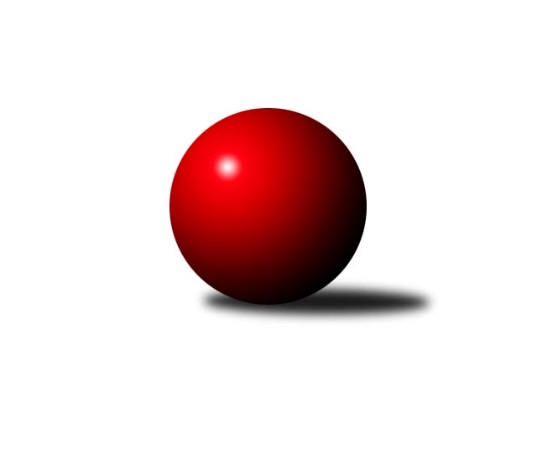 Č.3Ročník 2014/2015	27.5.2024 3.KLM B 2014/2015Statistika 3. kolaTabulka družstev:		družstvo	záp	výh	rem	proh	skore	sety	průměr	body	plné	dorážka	chyby	1.	TJ Tesla Pardubice	3	2	0	1	15.5 : 8.5 	(38.5 : 33.5)	3156	4	2134	1022	36.7	2.	TJ Sparta Kutná Hora	3	2	0	1	15.0 : 9.0 	(42.5 : 29.5)	3222	4	2143	1079	24	3.	TJ Start Rychnov n. Kn.	3	2	0	1	14.0 : 10.0 	(37.5 : 34.5)	3285	4	2203	1081	32	4.	KK Kosmonosy	3	2	0	1	14.0 : 10.0 	(35.5 : 36.5)	3220	4	2145	1075	21.3	5.	TJ Glaverbel Czech Teplice	3	2	0	1	13.0 : 11.0 	(37.5 : 34.5)	3100	4	2130	970	32.7	6.	SK Žižkov Praha	3	2	0	1	12.0 : 12.0 	(37.0 : 35.0)	3098	4	2107	992	32.3	7.	TJ Lokomotiva Ústí n. L.	3	1	1	1	13.0 : 11.0 	(37.5 : 34.5)	3254	3	2189	1065	27	8.	Spartak Rokytnice nad Jizerou	3	1	1	1	11.0 : 13.0 	(36.0 : 36.0)	3309	3	2200	1110	23.3	9.	KK Jiří Poděbrady	3	1	0	2	12.0 : 12.0 	(33.5 : 38.5)	3164	2	2119	1045	33	10.	TJ Dynamo Liberec	3	1	0	2	10.0 : 14.0 	(37.0 : 35.0)	3299	2	2181	1118	24	11.	SK Plaston Šluknov	3	1	0	2	9.0 : 15.0 	(33.5 : 38.5)	3162	2	2124	1038	23.7	12.	SKK Náchod B	3	0	0	3	5.5 : 18.5 	(26.0 : 46.0)	3174	0	2194	980	36Tabulka doma:		družstvo	záp	výh	rem	proh	skore	sety	průměr	body	maximum	minimum	1.	TJ Sparta Kutná Hora	2	2	0	0	14.0 : 2.0 	(33.5 : 14.5)	3312	4	3377	3246	2.	TJ Lokomotiva Ústí n. L.	1	1	0	0	7.0 : 1.0 	(18.0 : 6.0)	3339	2	3339	3339	3.	TJ Start Rychnov n. Kn.	1	1	0	0	7.0 : 1.0 	(16.5 : 7.5)	3425	2	3425	3425	4.	TJ Tesla Pardubice	1	1	0	0	7.0 : 1.0 	(15.0 : 9.0)	3167	2	3167	3167	5.	TJ Glaverbel Czech Teplice	1	1	0	0	7.0 : 1.0 	(13.0 : 11.0)	3127	2	3127	3127	6.	KK Kosmonosy	2	1	0	1	9.0 : 7.0 	(22.0 : 26.0)	3215	2	3238	3191	7.	SK Žižkov Praha	2	1	0	1	7.0 : 9.0 	(24.5 : 23.5)	3098	2	3101	3094	8.	Spartak Rokytnice nad Jizerou	2	0	1	1	6.0 : 10.0 	(25.5 : 22.5)	3346	1	3348	3343	9.	TJ Dynamo Liberec	1	0	0	1	3.0 : 5.0 	(13.5 : 10.5)	3257	0	3257	3257	10.	SK Plaston Šluknov	1	0	0	1	3.0 : 5.0 	(11.5 : 12.5)	3080	0	3080	3080	11.	KK Jiří Poděbrady	2	0	0	2	6.0 : 10.0 	(21.5 : 26.5)	3138	0	3202	3073	12.	SKK Náchod B	2	0	0	2	4.5 : 11.5 	(20.0 : 28.0)	3207	0	3209	3204Tabulka venku:		družstvo	záp	výh	rem	proh	skore	sety	průměr	body	maximum	minimum	1.	KK Jiří Poděbrady	1	1	0	0	6.0 : 2.0 	(12.0 : 12.0)	3191	2	3191	3191	2.	KK Kosmonosy	1	1	0	0	5.0 : 3.0 	(13.5 : 10.5)	3226	2	3226	3226	3.	SK Žižkov Praha	1	1	0	0	5.0 : 3.0 	(12.5 : 11.5)	3099	2	3099	3099	4.	Spartak Rokytnice nad Jizerou	1	1	0	0	5.0 : 3.0 	(10.5 : 13.5)	3273	2	3273	3273	5.	TJ Tesla Pardubice	2	1	0	1	8.5 : 7.5 	(23.5 : 24.5)	3150	2	3211	3089	6.	TJ Dynamo Liberec	2	1	0	1	7.0 : 9.0 	(23.5 : 24.5)	3321	2	3396	3245	7.	TJ Start Rychnov n. Kn.	2	1	0	1	7.0 : 9.0 	(21.0 : 27.0)	3215	2	3365	3064	8.	TJ Glaverbel Czech Teplice	2	1	0	1	6.0 : 10.0 	(24.5 : 23.5)	3087	2	3097	3076	9.	SK Plaston Šluknov	2	1	0	1	6.0 : 10.0 	(22.0 : 26.0)	3204	2	3262	3145	10.	TJ Lokomotiva Ústí n. L.	2	0	1	1	6.0 : 10.0 	(19.5 : 28.5)	3212	1	3343	3081	11.	TJ Sparta Kutná Hora	1	0	0	1	1.0 : 7.0 	(9.0 : 15.0)	3132	0	3132	3132	12.	SKK Náchod B	1	0	0	1	1.0 : 7.0 	(6.0 : 18.0)	3141	0	3141	3141Tabulka podzimní části:		družstvo	záp	výh	rem	proh	skore	sety	průměr	body	doma	venku	1.	TJ Tesla Pardubice	3	2	0	1	15.5 : 8.5 	(38.5 : 33.5)	3156	4 	1 	0 	0 	1 	0 	1	2.	TJ Sparta Kutná Hora	3	2	0	1	15.0 : 9.0 	(42.5 : 29.5)	3222	4 	2 	0 	0 	0 	0 	1	3.	TJ Start Rychnov n. Kn.	3	2	0	1	14.0 : 10.0 	(37.5 : 34.5)	3285	4 	1 	0 	0 	1 	0 	1	4.	KK Kosmonosy	3	2	0	1	14.0 : 10.0 	(35.5 : 36.5)	3220	4 	1 	0 	1 	1 	0 	0	5.	TJ Glaverbel Czech Teplice	3	2	0	1	13.0 : 11.0 	(37.5 : 34.5)	3100	4 	1 	0 	0 	1 	0 	1	6.	SK Žižkov Praha	3	2	0	1	12.0 : 12.0 	(37.0 : 35.0)	3098	4 	1 	0 	1 	1 	0 	0	7.	TJ Lokomotiva Ústí n. L.	3	1	1	1	13.0 : 11.0 	(37.5 : 34.5)	3254	3 	1 	0 	0 	0 	1 	1	8.	Spartak Rokytnice nad Jizerou	3	1	1	1	11.0 : 13.0 	(36.0 : 36.0)	3309	3 	0 	1 	1 	1 	0 	0	9.	KK Jiří Poděbrady	3	1	0	2	12.0 : 12.0 	(33.5 : 38.5)	3164	2 	0 	0 	2 	1 	0 	0	10.	TJ Dynamo Liberec	3	1	0	2	10.0 : 14.0 	(37.0 : 35.0)	3299	2 	0 	0 	1 	1 	0 	1	11.	SK Plaston Šluknov	3	1	0	2	9.0 : 15.0 	(33.5 : 38.5)	3162	2 	0 	0 	1 	1 	0 	1	12.	SKK Náchod B	3	0	0	3	5.5 : 18.5 	(26.0 : 46.0)	3174	0 	0 	0 	2 	0 	0 	1Tabulka jarní části:		družstvo	záp	výh	rem	proh	skore	sety	průměr	body	doma	venku	1.	KK Jiří Poděbrady	0	0	0	0	0.0 : 0.0 	(0.0 : 0.0)	0	0 	0 	0 	0 	0 	0 	0 	2.	TJ Tesla Pardubice	0	0	0	0	0.0 : 0.0 	(0.0 : 0.0)	0	0 	0 	0 	0 	0 	0 	0 	3.	TJ Glaverbel Czech Teplice	0	0	0	0	0.0 : 0.0 	(0.0 : 0.0)	0	0 	0 	0 	0 	0 	0 	0 	4.	KK Kosmonosy	0	0	0	0	0.0 : 0.0 	(0.0 : 0.0)	0	0 	0 	0 	0 	0 	0 	0 	5.	SKK Náchod B	0	0	0	0	0.0 : 0.0 	(0.0 : 0.0)	0	0 	0 	0 	0 	0 	0 	0 	6.	SK Plaston Šluknov	0	0	0	0	0.0 : 0.0 	(0.0 : 0.0)	0	0 	0 	0 	0 	0 	0 	0 	7.	TJ Sparta Kutná Hora	0	0	0	0	0.0 : 0.0 	(0.0 : 0.0)	0	0 	0 	0 	0 	0 	0 	0 	8.	TJ Dynamo Liberec	0	0	0	0	0.0 : 0.0 	(0.0 : 0.0)	0	0 	0 	0 	0 	0 	0 	0 	9.	SK Žižkov Praha	0	0	0	0	0.0 : 0.0 	(0.0 : 0.0)	0	0 	0 	0 	0 	0 	0 	0 	10.	TJ Lokomotiva Ústí n. L.	0	0	0	0	0.0 : 0.0 	(0.0 : 0.0)	0	0 	0 	0 	0 	0 	0 	0 	11.	Spartak Rokytnice nad Jizerou	0	0	0	0	0.0 : 0.0 	(0.0 : 0.0)	0	0 	0 	0 	0 	0 	0 	0 	12.	TJ Start Rychnov n. Kn.	0	0	0	0	0.0 : 0.0 	(0.0 : 0.0)	0	0 	0 	0 	0 	0 	0 	0 Zisk bodů pro družstvo:		jméno hráče	družstvo	body	zápasy	v %	dílčí body	sety	v %	1.	Martin Vrbata 	TJ Lokomotiva Ústí n. L.  	3	/	3	(100%)	9	/	12	(75%)	2.	Pavel Dušánek 	TJ Start Rychnov n. Kn. 	3	/	3	(100%)	9	/	12	(75%)	3.	Zdeněk Pecina st.	TJ Dynamo Liberec 	3	/	3	(100%)	8	/	12	(67%)	4.	Luboš Beneš 	KK Kosmonosy  	3	/	3	(100%)	8	/	12	(67%)	5.	Michal Šic 	TJ Tesla Pardubice  	3	/	3	(100%)	8	/	12	(67%)	6.	Martin Hubáček 	TJ Tesla Pardubice  	2.5	/	3	(83%)	8	/	12	(67%)	7.	Leoš Vobořil 	TJ Sparta Kutná Hora 	2	/	2	(100%)	7	/	8	(88%)	8.	Jiří Barbora 	TJ Sparta Kutná Hora 	2	/	2	(100%)	6	/	8	(75%)	9.	Jakub Stejskal 	Spartak Rokytnice nad Jizerou 	2	/	2	(100%)	6	/	8	(75%)	10.	Ladislav Zemánek 	TJ Tesla Pardubice  	2	/	2	(100%)	5.5	/	8	(69%)	11.	Ladislav Nožička 	KK Jiří Poděbrady 	2	/	2	(100%)	5	/	8	(63%)	12.	Lukáš Hanzlík 	TJ Glaverbel Czech Teplice  	2	/	3	(67%)	8	/	12	(67%)	13.	Vladimír Holý 	TJ Sparta Kutná Hora 	2	/	3	(67%)	8	/	12	(67%)	14.	Alexandr Trpišovský 	TJ Glaverbel Czech Teplice  	2	/	3	(67%)	8	/	12	(67%)	15.	Michal Talacko 	TJ Tesla Pardubice  	2	/	3	(67%)	8	/	12	(67%)	16.	Tomáš Jelínek 	TJ Sparta Kutná Hora 	2	/	3	(67%)	7	/	12	(58%)	17.	David Bouša 	TJ Glaverbel Czech Teplice  	2	/	3	(67%)	7	/	12	(58%)	18.	Pavel Říha 	KK Kosmonosy  	2	/	3	(67%)	7	/	12	(58%)	19.	Svatopluk Čech 	KK Jiří Poděbrady 	2	/	3	(67%)	7	/	12	(58%)	20.	Martin Beran 	SK Žižkov Praha 	2	/	3	(67%)	7	/	12	(58%)	21.	Slavomír Trepera 	Spartak Rokytnice nad Jizerou 	2	/	3	(67%)	6.5	/	12	(54%)	22.	Jan Hybš 	TJ Glaverbel Czech Teplice  	2	/	3	(67%)	6.5	/	12	(54%)	23.	Petr Mařas 	Spartak Rokytnice nad Jizerou 	2	/	3	(67%)	6.5	/	12	(54%)	24.	Petr Kohlíček 	SK Plaston Šluknov 	2	/	3	(67%)	6	/	12	(50%)	25.	Miroslav Hanzlík 	TJ Start Rychnov n. Kn. 	2	/	3	(67%)	6	/	12	(50%)	26.	Milan Bělíček 	TJ Lokomotiva Ústí n. L.  	2	/	3	(67%)	5.5	/	12	(46%)	27.	Jiří Tesař 	SKK Náchod B 	2	/	3	(67%)	5	/	12	(42%)	28.	Dušan Richter 	KK Jiří Poděbrady 	2	/	3	(67%)	5	/	12	(42%)	29.	Jaroslav Doškář 	KK Kosmonosy  	1	/	1	(100%)	3	/	4	(75%)	30.	Dalibor Ksandr 	TJ Start Rychnov n. Kn. 	1	/	1	(100%)	3	/	4	(75%)	31.	Jaroslav Dlohoška 	SKK Náchod B 	1	/	1	(100%)	3	/	4	(75%)	32.	Milan Grejtovský 	TJ Lokomotiva Ústí n. L.  	1	/	1	(100%)	3	/	4	(75%)	33.	Radek Tajč 	KK Kosmonosy  	1	/	1	(100%)	2	/	4	(50%)	34.	Václav Kňap 	KK Jiří Poděbrady 	1	/	1	(100%)	2	/	4	(50%)	35.	Luboš Synek 	TJ Tesla Pardubice  	1	/	1	(100%)	2	/	4	(50%)	36.	Miroslav Wedlich 	TJ Lokomotiva Ústí n. L.  	1	/	1	(100%)	2	/	4	(50%)	37.	Vojtěch Pecina 	TJ Dynamo Liberec 	1	/	2	(50%)	6	/	8	(75%)	38.	Radek Jung 	TJ Start Rychnov n. Kn. 	1	/	2	(50%)	5.5	/	8	(69%)	39.	Jiří Šípek 	TJ Lokomotiva Ústí n. L.  	1	/	2	(50%)	5	/	8	(63%)	40.	Tomáš Bajtalon 	KK Kosmonosy  	1	/	2	(50%)	5	/	8	(63%)	41.	Jiří Zetek 	SK Žižkov Praha 	1	/	2	(50%)	5	/	8	(63%)	42.	Jaroslav Šmejda 	TJ Start Rychnov n. Kn. 	1	/	2	(50%)	4	/	8	(50%)	43.	Jaroslav Kazda 	KK Jiří Poděbrady 	1	/	2	(50%)	4	/	8	(50%)	44.	Vojtěch Kosina 	TJ Sparta Kutná Hora 	1	/	2	(50%)	4	/	8	(50%)	45.	Petr Veverka 	SK Žižkov Praha 	1	/	2	(50%)	4	/	8	(50%)	46.	Martin Zahálka st.	TJ Lokomotiva Ústí n. L.  	1	/	2	(50%)	4	/	8	(50%)	47.	Jan Sklenář 	SK Plaston Šluknov 	1	/	2	(50%)	3.5	/	8	(44%)	48.	Jiří ml. Doucha ml.	SKK Náchod B 	1	/	2	(50%)	3.5	/	8	(44%)	49.	Jindřich Valo 	SK Žižkov Praha 	1	/	2	(50%)	3.5	/	8	(44%)	50.	Lukáš Jireš 	TJ Dynamo Liberec 	1	/	2	(50%)	3	/	8	(38%)	51.	Lukáš Štich 	KK Jiří Poděbrady 	1	/	2	(50%)	3	/	8	(38%)	52.	Radek Marušák 	SK Plaston Šluknov 	1	/	2	(50%)	3	/	8	(38%)	53.	Dušan Hrčkulák 	TJ Sparta Kutná Hora 	1	/	2	(50%)	2	/	8	(25%)	54.	Josef Rubanický 	SK Plaston Šluknov 	1	/	3	(33%)	7	/	12	(58%)	55.	Josef Dvořák 	SK Žižkov Praha 	1	/	3	(33%)	7	/	12	(58%)	56.	Petr Dus 	TJ Sparta Kutná Hora 	1	/	3	(33%)	6.5	/	12	(54%)	57.	Roman Žežulka 	TJ Dynamo Liberec 	1	/	3	(33%)	6.5	/	12	(54%)	58.	Josef Zejda ml.	TJ Dynamo Liberec 	1	/	3	(33%)	6.5	/	12	(54%)	59.	Milan Valášek 	Spartak Rokytnice nad Jizerou 	1	/	3	(33%)	6	/	12	(50%)	60.	Josef Rohlena 	TJ Lokomotiva Ústí n. L.  	1	/	3	(33%)	6	/	12	(50%)	61.	Petr Vajnar 	SK Plaston Šluknov 	1	/	3	(33%)	6	/	12	(50%)	62.	Stanislav Schuh 	SK Žižkov Praha 	1	/	3	(33%)	5.5	/	12	(46%)	63.	Miloslav Vik 	KK Jiří Poděbrady 	1	/	3	(33%)	5.5	/	12	(46%)	64.	Petr Novák 	KK Kosmonosy  	1	/	3	(33%)	5.5	/	12	(46%)	65.	Antonín Kotrla 	SK Plaston Šluknov 	1	/	3	(33%)	5	/	12	(42%)	66.	Jiří Drábek 	Spartak Rokytnice nad Jizerou 	1	/	3	(33%)	5	/	12	(42%)	67.	Martin Čihák 	TJ Start Rychnov n. Kn. 	1	/	3	(33%)	5	/	12	(42%)	68.	Vít Veselý 	TJ Tesla Pardubice  	1	/	3	(33%)	5	/	12	(42%)	69.	Jan Filip 	TJ Glaverbel Czech Teplice  	1	/	3	(33%)	5	/	12	(42%)	70.	Zdeněk Slezák 	SK Žižkov Praha 	1	/	3	(33%)	5	/	12	(42%)	71.	Jiří Vondráček 	KK Kosmonosy  	1	/	3	(33%)	4	/	12	(33%)	72.	Ladislav Wajsar ml.	TJ Dynamo Liberec 	1	/	3	(33%)	4	/	12	(33%)	73.	Vojtěch Šípek 	TJ Start Rychnov n. Kn. 	1	/	3	(33%)	4	/	12	(33%)	74.	Jakub Jansa 	SKK Náchod B 	0.5	/	3	(17%)	4	/	12	(33%)	75.	Radek Chomout 	TJ Dynamo Liberec 	0	/	1	(0%)	2	/	4	(50%)	76.	Jiří Miláček 	KK Jiří Poděbrady 	0	/	1	(0%)	2	/	4	(50%)	77.	Michal Hrčkulák 	TJ Sparta Kutná Hora 	0	/	1	(0%)	2	/	4	(50%)	78.	Zdeněk Novotný st.	Spartak Rokytnice nad Jizerou 	0	/	1	(0%)	1	/	4	(25%)	79.	Miroslav Tomeš 	SKK Náchod B 	0	/	1	(0%)	1	/	4	(25%)	80.	Martin Holakovský 	TJ Start Rychnov n. Kn. 	0	/	1	(0%)	1	/	4	(25%)	81.	Tomáš Jirout 	SKK Náchod B 	0	/	1	(0%)	0	/	4	(0%)	82.	Libor Drábek 	SKK Náchod B 	0	/	1	(0%)	0	/	4	(0%)	83.	Jakub Zíma 	SKK Náchod B 	0	/	2	(0%)	3.5	/	8	(44%)	84.	Jan Koldan 	SK Plaston Šluknov 	0	/	2	(0%)	3	/	8	(38%)	85.	Jiří st. Doucha st.	SKK Náchod B 	0	/	2	(0%)	1	/	8	(13%)	86.	Radek Jalovecký 	TJ Lokomotiva Ústí n. L.  	0	/	2	(0%)	1	/	8	(13%)	87.	Petr Janouch 	Spartak Rokytnice nad Jizerou 	0	/	3	(0%)	5	/	12	(42%)	88.	Luděk Gühl 	TJ Glaverbel Czech Teplice  	0	/	3	(0%)	3	/	12	(25%)	89.	Bedřich Šiška 	TJ Tesla Pardubice  	0	/	3	(0%)	2	/	12	(17%)Průměry na kuželnách:		kuželna	průměr	plné	dorážka	chyby	výkon na hráče	1.	Vrchlabí, 1-4	3349	2233	1116	25.3	(558.3)	2.	Rychnov nad Kněžnou, 1-4	3335	2183	1151	26.5	(555.8)	3.	Sport Park Liberec, 1-4	3265	2156	1109	24.0	(544.2)	4.	SKK Nachod, 1-4	3255	2215	1040	30.3	(542.5)	5.	TJ Lokomotiva Ústí nad Labem, 1-4	3240	2193	1047	31.0	(540.0)	6.	TJ Sparta Kutná Hora, 1-4	3212	2148	1064	26.3	(535.4)	7.	KK Kosmonosy, 1-6	3197	2143	1053	22.5	(532.8)	8.	Přelouč, 1-4	3149	2137	1012	42.5	(524.9)	9.	Poděbrady, 1-4	3144	2123	1021	32.5	(524.0)	10.	KK Slavia Praha, 1-4	3118	2100	1018	31.3	(519.8)	11.	TJ Teplice Letná, 1-4	3095	2124	971	32.5	(515.9)	12.	TJ Kuželky Česká Lípa, 1-4	3089	2110	979	26.5	(514.9)Nejlepší výkony na kuželnách:Vrchlabí, 1-4TJ Start Rychnov n. Kn.	3365	1. kolo	Jakub Stejskal 	Spartak Rokytnice nad Jizerou	587	1. koloSpartak Rokytnice nad Jizerou	3348	1. kolo	Jakub Stejskal 	Spartak Rokytnice nad Jizerou	583	3. koloTJ Lokomotiva Ústí n. L. 	3343	3. kolo	Vojtěch Šípek 	TJ Start Rychnov n. Kn.	578	1. koloSpartak Rokytnice nad Jizerou	3343	3. kolo	Milan Valášek 	Spartak Rokytnice nad Jizerou	577	1. kolo		. kolo	Miroslav Hanzlík 	TJ Start Rychnov n. Kn.	576	1. kolo		. kolo	Petr Mařas 	Spartak Rokytnice nad Jizerou	575	3. kolo		. kolo	Martin Zahálka st.	TJ Lokomotiva Ústí n. L. 	575	3. kolo		. kolo	Petr Mařas 	Spartak Rokytnice nad Jizerou	572	1. kolo		. kolo	Pavel Dušánek 	TJ Start Rychnov n. Kn.	568	1. kolo		. kolo	Josef Rohlena 	TJ Lokomotiva Ústí n. L. 	565	3. koloRychnov nad Kněžnou, 1-4TJ Start Rychnov n. Kn.	3425	3. kolo	Martin Čihák 	TJ Start Rychnov n. Kn.	602	3. koloTJ Dynamo Liberec	3245	3. kolo	Jaroslav Šmejda 	TJ Start Rychnov n. Kn.	593	3. kolo		. kolo	Ladislav Wajsar ml.	TJ Dynamo Liberec	589	3. kolo		. kolo	Miroslav Hanzlík 	TJ Start Rychnov n. Kn.	584	3. kolo		. kolo	Pavel Dušánek 	TJ Start Rychnov n. Kn.	570	3. kolo		. kolo	Zdeněk Pecina st.	TJ Dynamo Liberec	564	3. kolo		. kolo	Vojtěch Pecina 	TJ Dynamo Liberec	556	3. kolo		. kolo	Radek Jung 	TJ Start Rychnov n. Kn.	553	3. kolo		. kolo	Lukáš Jireš 	TJ Dynamo Liberec	530	3. kolo		. kolo	Vojtěch Šípek 	TJ Start Rychnov n. Kn.	523	3. koloSport Park Liberec, 1-4Spartak Rokytnice nad Jizerou	3273	2. kolo	Slavomír Trepera 	Spartak Rokytnice nad Jizerou	571	2. koloTJ Dynamo Liberec	3257	2. kolo	Zdeněk Pecina st.	TJ Dynamo Liberec	568	2. kolo		. kolo	Ladislav Wajsar ml.	TJ Dynamo Liberec	559	2. kolo		. kolo	Petr Mařas 	Spartak Rokytnice nad Jizerou	555	2. kolo		. kolo	Jiří Drábek 	Spartak Rokytnice nad Jizerou	549	2. kolo		. kolo	Roman Žežulka 	TJ Dynamo Liberec	546	2. kolo		. kolo	Milan Valášek 	Spartak Rokytnice nad Jizerou	544	2. kolo		. kolo	Petr Janouch 	Spartak Rokytnice nad Jizerou	543	2. kolo		. kolo	Josef Zejda ml.	TJ Dynamo Liberec	540	2. kolo		. kolo	Lukáš Jireš 	TJ Dynamo Liberec	534	2. koloSKK Nachod, 1-4TJ Dynamo Liberec	3396	1. kolo	Vojtěch Pecina 	TJ Dynamo Liberec	593	1. koloTJ Tesla Pardubice 	3211	3. kolo	Josef Zejda ml.	TJ Dynamo Liberec	590	1. koloSKK Náchod B	3209	1. kolo	Michal Talacko 	TJ Tesla Pardubice 	580	3. koloSKK Náchod B	3204	3. kolo	Zdeněk Pecina st.	TJ Dynamo Liberec	580	1. kolo		. kolo	Jakub Jansa 	SKK Náchod B	577	1. kolo		. kolo	Roman Žežulka 	TJ Dynamo Liberec	559	1. kolo		. kolo	Martin Hubáček 	TJ Tesla Pardubice 	552	3. kolo		. kolo	Jakub Jansa 	SKK Náchod B	552	3. kolo		. kolo	Ladislav Wajsar ml.	TJ Dynamo Liberec	549	1. kolo		. kolo	Jakub Zíma 	SKK Náchod B	547	3. koloTJ Lokomotiva Ústí nad Labem, 1-4TJ Lokomotiva Ústí n. L. 	3339	2. kolo	Josef Rohlena 	TJ Lokomotiva Ústí n. L. 	597	2. koloSKK Náchod B	3141	2. kolo	Martin Vrbata 	TJ Lokomotiva Ústí n. L. 	572	2. kolo		. kolo	Jiří Šípek 	TJ Lokomotiva Ústí n. L. 	565	2. kolo		. kolo	Milan Grejtovský 	TJ Lokomotiva Ústí n. L. 	561	2. kolo		. kolo	Jiří st. Doucha st.	SKK Náchod B	543	2. kolo		. kolo	Jiří Tesař 	SKK Náchod B	532	2. kolo		. kolo	Milan Bělíček 	TJ Lokomotiva Ústí n. L. 	529	2. kolo		. kolo	Jakub Zíma 	SKK Náchod B	526	2. kolo		. kolo	Jiří ml. Doucha ml.	SKK Náchod B	517	2. kolo		. kolo	Jakub Jansa 	SKK Náchod B	516	2. koloTJ Sparta Kutná Hora, 1-4TJ Sparta Kutná Hora	3377	3. kolo	Vladimír Holý 	TJ Sparta Kutná Hora	617	3. koloTJ Sparta Kutná Hora	3246	1. kolo	Leoš Vobořil 	TJ Sparta Kutná Hora	594	1. koloSK Plaston Šluknov	3145	3. kolo	Vladimír Holý 	TJ Sparta Kutná Hora	582	1. koloTJ Lokomotiva Ústí n. L. 	3081	1. kolo	Leoš Vobořil 	TJ Sparta Kutná Hora	570	3. kolo		. kolo	Martin Vrbata 	TJ Lokomotiva Ústí n. L. 	560	1. kolo		. kolo	Petr Dus 	TJ Sparta Kutná Hora	552	3. kolo		. kolo	Tomáš Jelínek 	TJ Sparta Kutná Hora	549	3. kolo		. kolo	Vojtěch Kosina 	TJ Sparta Kutná Hora	548	3. kolo		. kolo	Jiří Barbora 	TJ Sparta Kutná Hora	541	3. kolo		. kolo	Petr Dus 	TJ Sparta Kutná Hora	540	1. koloKK Kosmonosy, 1-6SK Plaston Šluknov	3262	1. kolo	Luboš Beneš 	KK Kosmonosy 	593	1. koloKK Kosmonosy 	3238	1. kolo	Josef Rubanický 	SK Plaston Šluknov	568	1. koloKK Kosmonosy 	3191	3. kolo	Jan Hybš 	TJ Glaverbel Czech Teplice 	564	3. koloTJ Glaverbel Czech Teplice 	3097	3. kolo	Petr Kohlíček 	SK Plaston Šluknov	557	1. kolo		. kolo	Tomáš Bajtalon 	KK Kosmonosy 	556	1. kolo		. kolo	Jiří Vondráček 	KK Kosmonosy 	556	3. kolo		. kolo	Luboš Beneš 	KK Kosmonosy 	552	3. kolo		. kolo	Petr Novák 	KK Kosmonosy 	538	1. kolo		. kolo	Pavel Říha 	KK Kosmonosy 	538	1. kolo		. kolo	Radek Tajč 	KK Kosmonosy 	537	3. koloPřelouč, 1-4TJ Tesla Pardubice 	3167	2. kolo	Michal Talacko 	TJ Tesla Pardubice 	577	2. koloTJ Sparta Kutná Hora	3132	2. kolo	Vojtěch Kosina 	TJ Sparta Kutná Hora	543	2. kolo		. kolo	Martin Hubáček 	TJ Tesla Pardubice 	541	2. kolo		. kolo	Michal Šic 	TJ Tesla Pardubice 	536	2. kolo		. kolo	Petr Dus 	TJ Sparta Kutná Hora	532	2. kolo		. kolo	Vladimír Holý 	TJ Sparta Kutná Hora	527	2. kolo		. kolo	Vít Veselý 	TJ Tesla Pardubice 	522	2. kolo		. kolo	Ladislav Zemánek 	TJ Tesla Pardubice 	520	2. kolo		. kolo	Michal Hrčkulák 	TJ Sparta Kutná Hora	518	2. kolo		. kolo	Tomáš Jelínek 	TJ Sparta Kutná Hora	513	2. koloPoděbrady, 1-4KK Kosmonosy 	3226	2. kolo	Petr Novák 	KK Kosmonosy 	586	2. koloKK Jiří Poděbrady	3202	2. kolo	Pavel Říha 	KK Kosmonosy 	581	2. koloTJ Glaverbel Czech Teplice 	3076	1. kolo	Luboš Beneš 	KK Kosmonosy 	578	2. koloKK Jiří Poděbrady	3073	1. kolo	Alexandr Trpišovský 	TJ Glaverbel Czech Teplice 	566	1. kolo		. kolo	Svatopluk Čech 	KK Jiří Poděbrady	555	2. kolo		. kolo	Lukáš Štich 	KK Jiří Poděbrady	543	2. kolo		. kolo	Lukáš Hanzlík 	TJ Glaverbel Czech Teplice 	541	1. kolo		. kolo	Jaroslav Kazda 	KK Jiří Poděbrady	539	2. kolo		. kolo	Miloslav Vik 	KK Jiří Poděbrady	532	1. kolo		. kolo	Václav Kňap 	KK Jiří Poděbrady	531	2. koloKK Slavia Praha, 1-4KK Jiří Poděbrady	3191	3. kolo	Stanislav Schuh 	SK Žižkov Praha	559	1. koloSK Žižkov Praha	3101	3. kolo	Michal Šic 	TJ Tesla Pardubice 	555	1. koloSK Žižkov Praha	3094	1. kolo	Lukáš Štich 	KK Jiří Poděbrady	551	3. koloTJ Tesla Pardubice 	3089	1. kolo	Michal Talacko 	TJ Tesla Pardubice 	544	1. kolo		. kolo	Martin Beran 	SK Žižkov Praha	542	3. kolo		. kolo	Dušan Richter 	KK Jiří Poděbrady	540	3. kolo		. kolo	Jiří Zetek 	SK Žižkov Praha	534	1. kolo		. kolo	Miloslav Vik 	KK Jiří Poděbrady	530	3. kolo		. kolo	Jaroslav Kazda 	KK Jiří Poděbrady	529	3. kolo		. kolo	Josef Dvořák 	SK Žižkov Praha	528	3. koloTJ Teplice Letná, 1-4TJ Glaverbel Czech Teplice 	3127	2. kolo	Jan Filip 	TJ Glaverbel Czech Teplice 	550	2. koloTJ Start Rychnov n. Kn.	3064	2. kolo	Radek Jung 	TJ Start Rychnov n. Kn.	548	2. kolo		. kolo	Alexandr Trpišovský 	TJ Glaverbel Czech Teplice 	537	2. kolo		. kolo	Lukáš Hanzlík 	TJ Glaverbel Czech Teplice 	528	2. kolo		. kolo	Vojtěch Šípek 	TJ Start Rychnov n. Kn.	523	2. kolo		. kolo	David Bouša 	TJ Glaverbel Czech Teplice 	518	2. kolo		. kolo	Jan Hybš 	TJ Glaverbel Czech Teplice 	514	2. kolo		. kolo	Pavel Dušánek 	TJ Start Rychnov n. Kn.	503	2. kolo		. kolo	Miroslav Hanzlík 	TJ Start Rychnov n. Kn.	501	2. kolo		. kolo	Martin Holakovský 	TJ Start Rychnov n. Kn.	495	2. koloTJ Kuželky Česká Lípa, 1-4SK Žižkov Praha	3099	2. kolo	Petr Vajnar 	SK Plaston Šluknov	546	2. koloSK Plaston Šluknov	3080	2. kolo	Zdeněk Slezák 	SK Žižkov Praha	545	2. kolo		. kolo	Radek Marušák 	SK Plaston Šluknov	529	2. kolo		. kolo	Jan Koldan 	SK Plaston Šluknov	528	2. kolo		. kolo	Jindřich Valo 	SK Žižkov Praha	519	2. kolo		. kolo	Martin Beran 	SK Žižkov Praha	517	2. kolo		. kolo	Josef Dvořák 	SK Žižkov Praha	509	2. kolo		. kolo	Petr Kohlíček 	SK Plaston Šluknov	508	2. kolo		. kolo	Petr Veverka 	SK Žižkov Praha	505	2. kolo		. kolo	Stanislav Schuh 	SK Žižkov Praha	504	2. koloČetnost výsledků:	8.0 : 0.0	1x	7.0 : 1.0	5x	6.0 : 2.0	1x	5.0 : 3.0	1x	4.0 : 4.0	1x	3.0 : 5.0	4x	2.5 : 5.5	1x	2.0 : 6.0	4x